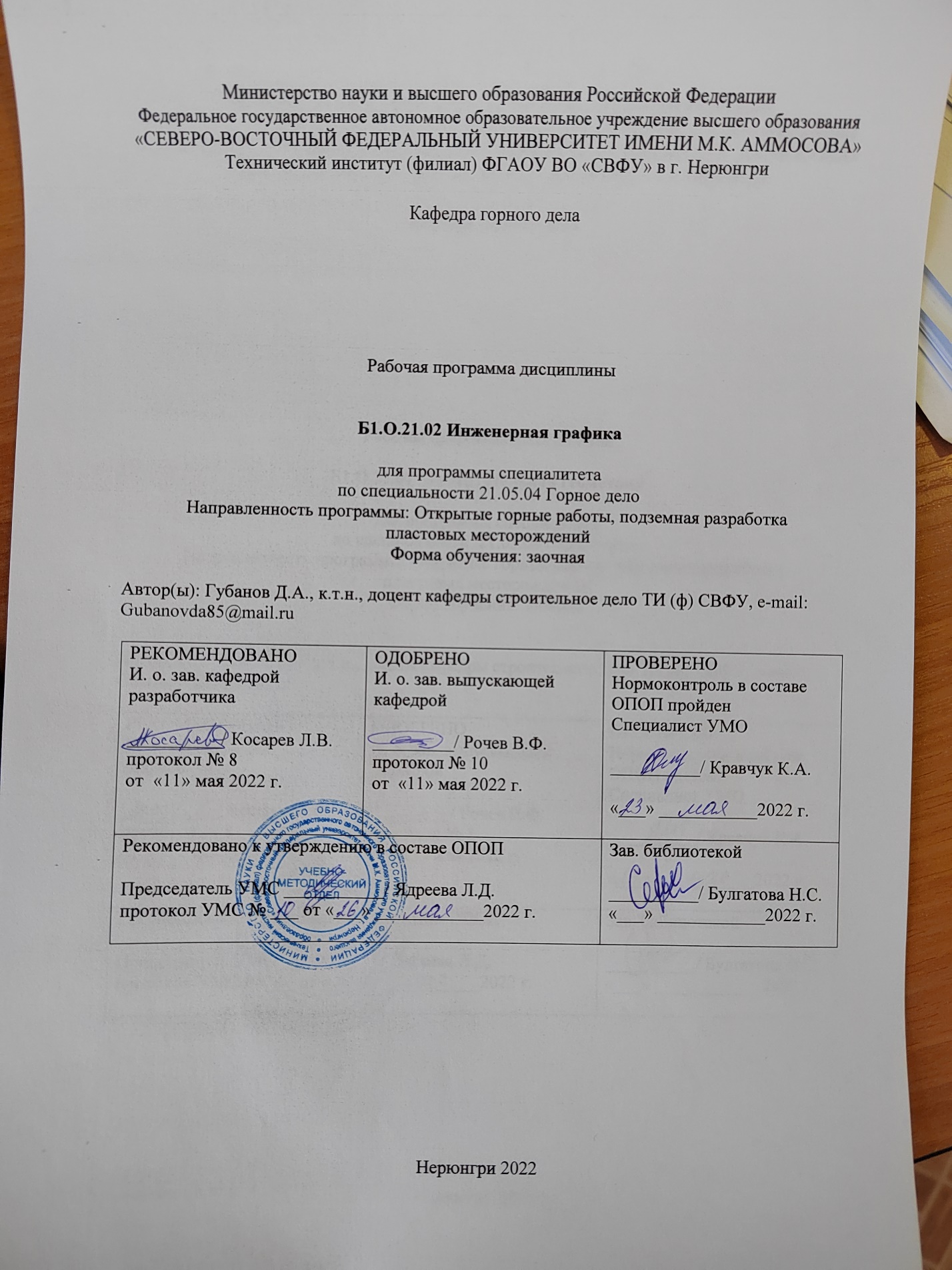 1.АННОТАЦИЯк рабочей программе дисциплиныБ1.О.21.02 Инженерная графикаТрудоемкость 3 з.е.1.1. Цель освоения и краткое содержание дисциплиныЦель освоения: Получение знаний, умений и навыков по построению и чтению проекционных чертежей и чертежей строительных объектов, отвечающих требованиям стандартизации и унификации; освоение студентами современных методов и средств компьютерной графики, приобретение знаний и умений по построению двухмерных геометрических моделей объектов с помощью графической системы.Краткое содержание дисциплины:1.2. Перечень планируемых результатов обучения по дисциплине, соотнесенных с планируемыми результатами освоения основной профессиональной образовательной программы1.3. Место дисциплины в структуре основной профессиональной образовательной программы1.4. Язык преподавания: русский2. Объем дисциплины в зачетных единицах с указанием количества академических часов, выделенных на контактную работу обучающихся с преподавателем (по видам учебных занятий) и на самостоятельную работу обучающихсяВыписка из учебного плана:6 семестр3. Содержание дисциплины, структурированное по темам с указанием отведенного на них количества академических часов и видов учебных занятий3.1. Распределение часов по темам и видам учебных занятий3.2. Содержание тем программы дисциплины6 семестрТема 1. Предмет начертательной геометрии. Методы проецирования. Содержание темы: Методы проецирования. Центральное и параллельное проецирование. Комплексный чертеж Монжа. Проецирование на две и на три взаимно-перпендикулярные плоскости проекций. Общие правила выполнения чертежа.Тема 2. Проецирование отрезка прямой линии. Содержание темы: Проецирование отрезка. Положение прямой в пространстве. Определение натуральной величины отрезка прямой общего положения и углов наклона к плоскостям проекций. Взаимное положение прямых.Тема 3. Плоскость. Содержание темы: Способы задания плоскости на чертеже. Положение плоскости относительно плоскостей проекций. Прямая и точка плоскости. Главные линии плоскости-линии принадлежащие плоскости и параллельные плоскостям проекций (горизонталь, фронталь и профильная прямая).Тема 4. Пересечение прямой с плоскостью и двух плоскостей.Содержание темы: Построение взаимно параллельных прямой линии и плоскости и двух плоскостей. Построение взаимно перпендикулярных прямой и плоскости, двух плоскостей и двух прямых. Пересечение двух плоскостей. Угол между прямой и плоскостью. Метрические задачи. Алгоритмы решения задач.Тема 5. Способы преобразования проекций. Содержание темы: Общая характеристика способов преобразования чертежа. Замена плоскостей проекций. Вращение вокруг проецирующих прямых и прямых уровня. Плоско-параллельное перемещение.Тема 6. Изображение многогранников. Развертки.Содержание темы: Многогранники. Классификация. Пересечение многогранников плоскостью и прямой. Пересечение многогранников. Развертывание поверхности многогранника. Алгоритмы решения задач.Тема 7. Кривые линии и поверхности. Пересечение поверхности плоскостью и прямой. Развертки.Содержание темы: Классификация. Определитель. Поверхности вращения второго порядка. Поверхности и тела вращения. Касательные. Пересечение поверхностей плоскостью и прямой линией, развертки. Общие приемы построения точек пересечения прямой линии с поверхностью, линии пересечения поверхности с плоскостью и построение разверток. Пересечение цилиндра плоскостью.  Пересечение конуса плоскостью.Тема 8. Взаимное пересечение поверхностей. Содержание темы: Общие сведения о пересечении поверхностей. Определение линий пересечения тел способом вспомогательных секущих плоскостей. Применение способа вспомогательных сфер с постоянным центром при определении линии пересечения тел вращения.Тема 9. Перспектива. Основные положения. Содержание темы: Центральное проецирование. Аппарат перспективы. Центр проекций. Угол зрения, высота линии горизонта, угол расположения картинной плоскости относительно плана здания. Точки схода. Построение окружности в перспективе. Построение перспективы здания способом архитекторов. Геометрические основы перспективы. Перспектива прямой линии, точек и плоскости. Построение теней в перспективе. Построение перспективы здания.Трудоемкость – 31,5 час.Цель курсовой работы состоит в планировочном решении малоэтажного жилого дома,выполнение схемы расположения элементов перекрытий и фундаментов, плана кровли, фасада,разреза и отдельных конструктивных узлов.Примерная тематика: «Индивидуальный жилой дом»Примерный объем графической части: 3 листа формата А33.3. Формы и методы проведения занятий, применяемые учебные технологии6 семестрПо дисциплине «Инженерная графика» в первом семестре предусмотрены такие формы проведения занятий:         - практическая работа; - аудиторная самостоятельная работа; - внеаудиторная самостоятельная работа студента (СРС). Методы обучения:             Практические занятия проходят в активной и развивающей формах обучения, на которых обучающиеся получают навыки и умения использования чертежными и измерительными инструментами, выполняют контрольную работу и ЭПЮРЫ.            Средства обучения: на практических занятиях используются наглядные демонстрационные материалы – геометрические модели, плакаты, рисунки, инструменты (циркуль, транспортир, угольники, линейки, набор чертежных карандашей и т.д.)  По темам разделов курса разработаны графические задачи, учебные раздаточные материалы, индивидуальные карточки-задания для СРС. Выполнение данных заданий студентами способствует осмыслению дисциплины и развитию мышления, приобретению навыков выполнения чертежей в соответствии с ГОСТ ЕСКД. Усвоение студентами теоретического материала контролируется решением и выполнением Контрольной работы и ЭПЮРОВ, тестовых заданий по основным разделам курса. Размещены УМК дисциплин Инженерная графика в систему ЭО и ДОТ MOODLE  - http://moodle.nfygu.ru/course/view.php?id=12936 (ПР)http://moodle.nfygu.ru/course/view.php?id=12856 (ОГР) Формы и методы проведения занятий, применяемые учебные технологииВ процессе преподавания дисциплины используются традиционные технологии наряду с активными и интерактивными технологиями.4. Перечень учебно-методического обеспечения для самостоятельной работыобучающихся по дисциплинеСодержание СРС6 семестрПрактические работы6 семестр5. Методические указания для обучающихся по освоению дисциплины«Инженерная и компьютерная графика» изучается студентами в первом и во втором семестрах. Поэтому дисциплина основывается на знаниях, приобретенных при изучении школьного курса Геометрия, Технология и на дисциплину Б1.О.10 Введение в сквозные цифровые технологии. Раздел «Начертательная геометрия» является грамматикой инженерной графики, где изучаются методы проецирования, способы получения комплексного чертежа (Эпюра), начальные правила выполнения и оформления конструкторской документации. Это одна из дисциплин, составляющих основу подготовки инженеров по инженерно-техническим специальностям.Изучение курса «Инженерная и компьютерная графика» рекомендуется вести в следующем порядке:1. Ознакомиться с темой по программе и методическими указаниями.2. Изучить рекомендуемую литературу по данной теме. Желательно законспектировать в рабочей тетради основные положения и зарисовать отдельные чертежи. Для рабочей тетради могут быть использованы альбомы для черчения или рисования, а также тетради в клетку. 3. Изучить и осмыслить теорию для выполнения эпюра, контрольной работы по данной теме.4. Ответить на вопросы для самопроверки каждого раздела учебника и записать ответы в рабочей тетради. При выполнении контрольной работы все чертежи должны быть выполнены в соответствии с правилами ЕСКД и отличаться четким, аккуратным выполнением. Чертежи выполняют в соответствии с ГОСТ 2.301-68 (11878-78) на листах чертежной бумаги формата А3.  Перед обводкой чертежа рекомендуется тщательно проверить правильность его выполнения.5. Студентам рекомендуется сделать обзор новых литературных источников библиотеки. При этом необходимо осуществлять подбор специальной литературы с использованием электронных каталогов, сети Интернет, реферативных журналов, профессиональных журналов, публикаций в периодической печати. Рекомендуется набор иллюстрационных материалов (карты, чертежи, рисунки) разработанных и используемых преподавателями по данной дисциплине (в том числе и в электронном виде). Каждый студент СВФУ обеспечен доступом к электронно-библиотечной системе (ЭБС). В настоящее время имеется 39 договоров о доступе к электронным отечественным и зарубежным ресурсам. Электронные образовательные ресурсы представлены в научной библиотеке http://s-vfu.ru/universitet/rukovodstvo-i-struktura/vspomogatelnye-podrazdeleniya/nauchnaya-biblioteka/full-text-database/, http://s-vfu.ru/universitet/rukovodstvo-i-struktura/vspomogatelnye-podrazdeleniya/nauchnaya-biblioteka/electronic-resources-of-the-temporary-access/. - Российские – Elibrary.ru, «ИВИС», Университетская информационная система РОССИЯ (УИС РОССИЯ), База данных ВИНИТИ.	Автоматизированные рабочие места для читателей в библиотеке СВФУ– 120. Сайт библиотеки НБ СВФУ - http://libr.s-vfu.ru. На сегодняшний день Электронная библиотека содержит более 800 полнотекстовых изданий из них: авторефераты - 309 экз., труды ППС – 398 экз., 93 экз. –редкие книги и т.п. А также архив научных публикаций и учебно-методических материалов преподавателей университета хранится в печатном виде.Рейтинговый регламент по дисциплине6 семестр6. Фонд оценочных средств для проведения промежуточной аттестации обучающихся по дисциплинеФорма контроля: Зачет с оценкой6.1. Показатели, критерии и шкала оценивания6 семестр6.2. Примерные контрольные задания (вопросы) для промежуточной аттестации6.3. Методические материалы, определяющие процедуры оцениванияОсвоение умений, закрепление знаний и навыков, подготовка к сдаче зачета по дисциплине «Инженерная и компьютерная графика» должно проходить в форме самостоятельного изучения и осмысления содержания дисциплины, выполнения КР и Эпюров, подготовки конспектов по всем темам, сопровождая чертежами, выполнения тестовых заданий. Цель изучения дисциплины заключается в закреплении знаний, умений и навыков в области инженерной графики. При подготовке следует внимательно ознакомиться с перечнем вопросов и тщательно подготовиться к зачету.Все материалы для изучения и освоения дисциплины размещены в систему ЭО и ДОТ MOODLE СВФУ – СДО http://moodle.nfygu.ru/course/view.php?id=12936 (ПР) , http://moodle.nfygu.ru/course/view.php?id=12856 (ОГР)6.3. Методические материалы, определяющие процедуры оцениванияВопросы для зачета6 семестрПредмет начертательной геометрии.Метод проецирования.Центральное и параллельное проецирование.Эпюр Монжа. Точка на эпюре.Прямая на эпюре. Точка и прямая. Метод прямоугольного треугольника. Взаимное расположение двух прямых. Плоскость. Способы задания. Главные линии плоскости.Точка пересечения прямой с плоскостью. Взаимное расположение двух плоскостей, прямой и плоскости. Многогранники. Пересечение плоскости и прямой с многогранником. Взаимное пересечение многогранников.Способы преобразования эпюра. Способ вращения вокруг проецирующей оси. Вращение вокруг линии уровня.Замена плоскостей проекций.Плоскопараллельное перемещение.Кривые линии.Поверхности. Классификация. Линия и точка на поверхности. Пересечение линии с поверхностью. Способ вспомогательных секущих плоскостей. Способ вспомогательных концентрических сфер. Развертка поверхности.7. Перечень основной и дополнительной учебной литературы, необходимой для освоения дисциплины7. Перечень ресурсов информационно-телекоммуникационной сети «Интернет» (далее сеть-Интернет), необходимых для освоения дисциплины1.  Автоматизированные рабочие места для читателей в библиотеке СВФУ– 120. Сайт библиотеки НБ СВФУ - http://libr.s-vfu.ru.2.  Федеральный портал «Российское образование» - http://www.edu.ru/3.  Интегральный каталог ресурсов Федеральный портал «Российское образование» -   http://siop-catalog.informika.ru/ 4. http://elib.altstu.ru/elib/int.htm Образовательные ресурсы интернета5. http://www.methodolog.ru Интернет-ресурс по методологии6. http://cyberleninka.ru/article/n/etika-nauchnyh-issledovaniy Этика научных исследований7. http://libr.s-vfu.ru. Сайт Научной библиотеки СВФУ8. Описание материально-технической базы, необходимой для осуществления образовательного процесса по дисциплинеФГАОУ ВПО СВФУ имеет помещения для проведения занятий семинарского типа, групповых и индивидуальных консультаций, текущего контроля и промежуточной аттестации, а также помещения для самостоятельной работы и помещения для хранения и профилактического обслуживания оборудования. Специальные помещения укомплектованы специализированной мебелью и техническими средствами обучения,  оснащены компьютерной техникой с возможностью подключения к сети "Интернет" и обеспечением доступа в электронную информационно-образовательную среду организации.Перечень материально-технического обеспечения, необходимого для реализации программы бакалавриата, включает в себя лаборатории, оснащенные лабораторным оборудованием.Помещения для самостоятельной работы обучающихся оснащены компьютерной техникой с возможностью подключения к сети «Интернет» и обеспечением доступа в электронную информационно-образовательную среду организации.10. Перечень информационных технологий, используемых при осуществлении образовательного процесса по дисциплине, включая перечень программного обеспечения и информационных справочных систем 10.1. Перечень информационных технологий, используемых при осуществлении образовательного процесса по дисциплинеЭО и ДОТ MOODLE  СВФУ –  http://moodle.nfygu.ru/  Курсы Начертательная геометрия, Инженерная графика. Разработчик   Косарев Л.В.Организация взаимодействия с обучающимися посредством электронной почты и СДО Moodle. http://yagu.s-vfu.ru/ 10.2. Перечень программного обеспеченияВсе занятия по основной образовательной программе обеспечиваются программами Microsoft System Center Datacenter Edution, nanoCAD – 2012, 10.3. Перечень информационных справочных систем1. Разработка чертежей: правила их выполнения и госты.greb.ru/3/inggrafika-cherchenie/GOST.htm2. vigs.cef.spbstu.ru/sites/default/files/gost_21.501-93.pdf3. https://ru.wikipedia.org/wiki/Чертёж‎4.  Электронный учебно-методический комплекс «Начертательная геометрия»5. Видеокурс начертательной геометрииЛИСТ АКТУАЛИЗАЦИИ РАБОЧЕЙ ПРОГРАММЫ ДИСЦИПЛИНЫБ1.О.21.02 Инженерная графика В таблице указывается только характер изменений (например, изменение темы, списка источников по теме или темам, средств промежуточного контроля) с указанием пунктов рабочей программы. Само содержание изменений оформляется приложением по сквозной нумерации.№ п/п Наименование раздела Содержание раздела 1. Начертательная геометрия Методы проецирования. Точка, прямая, плоскость на эпюре Монжа. Способы преобразования проекций. Многогранники. Поверхности. Сечение поверхностей плоскостью. Взаимное пересечение поверхностей. Развёртки. Аксонометрические проекции. Тени в ортогональных проекциях. Перспектива. Проекции с числовыми отметками. 2. Инженерная графика Основные требования к чертежам на основе ГОСТов Геометрические построения на чертежах. Проекционное черчение. Виды соединений. Рабочие чертежи деталей Общие правила оформления строительных чертежей. Архитектурно-строительные чертежи зданий. Чертежи строительных конструкций и узлов (общие сведения). Наименование категории (группы) компетенцийПланируемые результаты освоения программы (код и содержание компетенции)Индикаторы достижения компетенцийПланируемые результаты обучения по дисциплинеОценочные средстваТеоретическая фундаментальная подготовкаОПК-12  Способен определять пространственно-геометрическое положение объектов, осуществлять необходимые геодезические и маркшейдерские измерения, обрабатывать и интерпретировать их результатыОПК-12.1 Соблюдает основные законы геометрического формирования, построения и чтения инженерной графической документацииОПК-12.2 Использует полученные графические знания и навыки в различных  отраслях профессиональной деятельностиЗнать: Какие  распорядительные  и  проектные  документы  в  сфере строительства,  строительной  индустрии  и  жилищно-коммунального хозяйства необходимо использовать в профессиональной деятельности, и на каких нормативно-правовых актах основывается такая документация Уметь: Анализировать  и  оценивать  ситуацию  в  профессиональной деятельности, чтобы определить, как следует применять распорядительную и проектную  документацию,  а  также  нормативные  правовые  акты  в  сфере строительства,  строительной  индустрии  и  жилищно-коммунального хозяйства Владеть практическими навыками: Навыками составления распорядительной и проектной документации на основе законодательства в сфере строительства, строительной индустрии и жилищно-коммунального хозяйстваКонспект, Эпюры,Тестовая проверка,Контрольная работаПроектирование. Расчетное обоснованиеОПК-15Способен в составе творческих коллективов и самостоятельно, контролировать соответствие проектов требованиям стандартов, техническим условиям и документам промышленной безопасности, разрабатывать, согласовывать и утверждать в установленном порядке технические и методические документы, регламентирующие порядок, качество и безопасность выполнения горных, горно-строительных и взрывных работ ОПК-15.1Осуществляет разработку проектной документации, оформляет законченные проектно-конструкторские работы в соответствие с требованиям стандартов, техническими условиями  и документами промышленной безопасностиОПК-15.2 Оценивает знание о современных мировоззренческих концепциях и принципах в области качества, метрологии, стандартизации, сертификации, взаимозаменяемости и квалиметрииЗнает: основные нормативные, справочные и методические источники получения информации в архитектурном проектировании, основные нормативные требования, применяемые в архитектурном проектировании.Уметь:использовать полученные навыки в сводном анализе исходных данным, учитывать выданные задания при разработке архитектурного раздела проектной документации. технической документацииИндексНаименование дисциплины (модуля), практикиСеместр изученияИндексы и наименования учебных дисциплин (модулей), практикИндексы и наименования учебных дисциплин (модулей), практикИндексНаименование дисциплины (модуля), практикиСеместр изученияна которые опирается содержание данной дисциплины (модуля)для которых содержание данной дисциплины (модуля) выступает опоройБ1.О.21.02Инженерная графика6Б1.О.11 Введение в сквозные цифровые технологииБ1.О.21.03 Компьютерная графика	Индекс и наименование дисциплины по учебному плануБ1.О.21.02 Инженерная графикаБ1.О.21.02 Инженерная графикаКурс изучения33Семестр(ы) изучения66Форма промежуточной аттестации (зачет/экзамен)Зачет с оценкойЗачет с оценкойКонтрольная работа66Трудоемкость (в ЗЕТ)33Трудоемкость (в часах) (сумма строк №1,2,3), в т.ч.:108108№1. Контактная работа обучающихся с преподавателем (КР), в часах:Объем аудиторной работы,в часахВ т.ч. с применением ДОТ или ЭО, в часахОбъем работы (в часах) (1.1.+1.2.+1.3.):141.1. Занятия лекционного типа (лекции)1.2. Занятия семинарского типа, всего, в т.ч.:- практические занятия10в том числе в форме практической подготовки10- лабораторные работы1.3. КСР (контроль самостоятельной работы, консультации)4№2. Самостоятельная работа обучающихся (СРС) (в часах)9090№3. Количество часов на экзамен (при наличии экзамена в учебном плане)--Тема Всего часовКонтактная работа, в часахКонтактная работа, в часахКонтактная работа, в часахКонтактная работа, в часахКонтактная работа, в часахКонтактная работа, в часахКонтактная работа, в часахКонтактная работа, в часахЧасы СРСЧасы СРСТема Всего часовЛекции(в форме практической подготовки)из них с применением ЭО и ДОТПрактические занятия (в форме практической подготовки))из них с применением  ЭО и ДОТЛабораторные работы(в форме практической подготовки))из них с применением  ЭО и ДОТКСР (консультации)КСР (консультации)6 семестр6 семестр6 семестр6 семестр6 семестр6 семестр6 семестр6 семестр6 семестр6 семестр6 семестрТема 1. Предмет начертательной геометрии. Методы проецирования. 111 (1)101010Тема 2. Проецирование отрезка прямой линии.111(1)101010Тема 3. Плоскость. 111(1)101010Тема 4. Пересечение прямой с плоскостью и двух плоскостей.111(1)101010Тема 5. Способы преобразования проекций. 111(1)101010Тема 6. Изображение многогранников. 121(1)1101010Тема 7. Пересечение поверхности плоскостью и прямой121(1)1101010Тема 8. Взаимное пересечение поверхностей.121(1)1101010Тема 9. Перспектива. Основные положения.132(2)1101010Зачет с оценкой4444Всего часов108104909090Раздел дисциплиныСеместрИспользуемые активные/интерактивные образовательные технологииКоличество часовИнженерная графика6Интерактивная практика2Инженерная графика6Интерактивные лекции2Инженерная графика6Информационные технологии4№Наименование раздела (темы) дисциплиныВид СРСТрудо-емкость (в часах)Формы и методы контроля1Метод проекций. Введение. Предмет начертательной геометрии. Самостоятельная работа, выполнение чертежа, ознакомиться с рядом стандартов Единой системы конструкторской документации (ЕСКД). Повторение темы – Шрифты чертежные ГОСТ 2.304-8110Проверка хода выполнения самостоятельной работы2Проецирование отрезка прямой линии. Геометрическое черчение и уклоныПовторение темы – Сопряжения, уклоны, выполнение чертежа.10Проверка хода выполнения самостоятельной работы3Плоскость. Эпюр №1Изучение, выполнение конспекта, эпюра.10Проверка выполнения эпюра4Пересечение прямой с плоскостью и двух плоскостей. Самостоятельная работа, изучение, выполнение конспекта, эпюра.10Проверка выполнения эпюра5Способы преобразования эпюра. Эпюр №2Самостоятельная работа, изучение, выполнение конспекта, эпюра.10Проверка выполнения эпюра6Изображение многогранников. Эпюр №3 Самостоятельная работа, изучение, выполнение конспекта, эпюра.10Проверка выполнения эпюра7Кривые линии и поверхности. Самостоятельная работа, изучение, выполнение конспекта, эпюра.10Проверка выполнения эпюра8Пересечение поверхностей.  Эпюр №4 Самостоятельная работа, изучение, выполнение конспекта, эпюра.10Проверка выполнения эпюра9Перспектива здания Самостоятельная работа, изучение, выполнение конспекта, чертежа.10Проверка хода выполнения самостоятельной работыВсего часов:90№Наименование раздела (темы) дисциплиныПрактические работыТрудо-емкость (в часах)Формы и методы контроля1Тема 1.  Введение. Предмет начертательной геометрии. Практические работы1Выполнение контрольной работы 2Тема 2. Прямая. Проецирование отрезка прямой линии.Практические работы1Проверка конспекта и выполнения контрольной работы3Тема 3. Плоскость. Практические работы1Проверка выполнения Эпюра №14Тема 4. Пересечение прямой с плоскостью. Построение взаимно параллельных и перпендикулярных прямой и плоскости и двух плоскостей. Практические работы1Проверка конспекта и Эпюра №15Тема 5. Способы преобразования эпюра. Практические работы1Проверка выполнения Эпюра №26Тема 6. Многогранники Пересечение многогранников. Развертка.Практические работы1Проверка конспекта и выполнения Эпюра №37Тема 7. Кривые линии и поверхности. Поверхности вращения второго порядка. Поверхности и тела вращения. Практические работы1Проверка выполнения Эпюра №38Тема 8. Пересечение поверхностей. Практические работы1Проверка конспекта и выполнения Эпюра №49Тема 9. Перспектива здания Практические работы2Проверка выполнения контрольной работыВСЕГО:10Вид выполняемой учебной работы(контролирующие мероприятия)Количество баллов (min)Количество баллов (max)1. Решение задач482. Выполнение конспекта 15203. Выполнение контрольной работы20324. Тестовая проверка6105. Зачет с оценкой10 25-30Количество баллов для допуска к зачету (min-max)55100Коды оцениваемых компетенцийИндикаторы достижения компетенцийПоказатель оценивания  (по п.1.2.РПД)Шкалы оценивания уровня сформированности      компетенций/элементов компетенцийШкалы оценивания уровня сформированности      компетенций/элементов компетенцийШкалы оценивания уровня сформированности      компетенций/элементов компетенцийКоды оцениваемых компетенцийИндикаторы достижения компетенцийПоказатель оценивания  (по п.1.2.РПД)Уровни освоенияКритерии оценивания(дескрипторы) ОценкаОПК-12Способен определять пространственно-геометрическое положение объектов, осуществлять необходимые геодезические и маркшейдерские измерения, обрабатывать и интерпретировать их результатыОПК-15Способен в составе творческих коллективов и самостоятельно, контролировать соответствие проектов требованиям стандартов, техническим условиям и документам промышленной безопасности, разрабатывать, согласовывать и утверждать в установленном порядке технические и методические документы, регламентирующие порядок, качество и безопасность выполнения горных, горно-строительных и взрывных работОПК-12.1 Соблюдает основные законы геометрического формирования, построения и чтения инженерной графической документации. Определяет пространственно-геометрическое положение объектов; осуществляет геодезические и маркшейдерские измерения, обрабатывает и интерпретирует их результаты.ОПК-12.2 Использует полученные графические знания и навыки в различных  отраслях  профессиональной деятельности ОПК 15.1Производит расчеты в соответствии с требованиями нормативно-правовых документов, проверяет составленную документацию на соответствие требованиям нормативных документов по промышленной безопасности.Знать: Какие  распорядительные  и  проектные  документы  в  сфере строительства,  строительной  индустрии  и  жилищно-коммунального хозяйства необходимо использовать в профессиональной деятельности, и на каких нормативно-правовых актах основывается такая документация Уметь: Анализировать  и  оценивать  ситуацию  в  профессиональной деятельности, чтобы определить, как следует применять распорядительную и проектную  документацию,  а  также  нормативные  правовые  акты  в  сфере строительства,  строительной  индустрии  и  жилищно-коммунального хозяйства Владеть практическими навыками: Навыками составления распорядительной и проектной документации на основе законодательства в сфере строительства, строительной индустрии и жилищно-коммунального хозяйстваВысокийЗнает и применяет ГОСТ ЕСКД, умело применяет справочную литературу. Осмысливает все методы геометрического преобразования эпюра, решает метрические и позиционные задачи. Эпюры выполняет в полном объеме соответствии с ГОСТ и в установленные сроки. Грамотно ведет конспект дисциплины с иллюстрациями. Показал отличное усвоение дисциплины при тестовой проверке знаний – более 90 % верных ответов. Количество баллов в сумме по контрольным срезам в течении семестра не менее 80.Зачтено(отлично)ОПК-12Способен определять пространственно-геометрическое положение объектов, осуществлять необходимые геодезические и маркшейдерские измерения, обрабатывать и интерпретировать их результатыОПК-15Способен в составе творческих коллективов и самостоятельно, контролировать соответствие проектов требованиям стандартов, техническим условиям и документам промышленной безопасности, разрабатывать, согласовывать и утверждать в установленном порядке технические и методические документы, регламентирующие порядок, качество и безопасность выполнения горных, горно-строительных и взрывных работОПК-12.1 Соблюдает основные законы геометрического формирования, построения и чтения инженерной графической документации. Определяет пространственно-геометрическое положение объектов; осуществляет геодезические и маркшейдерские измерения, обрабатывает и интерпретирует их результаты.ОПК-12.2 Использует полученные графические знания и навыки в различных  отраслях  профессиональной деятельности ОПК 15.1Производит расчеты в соответствии с требованиями нормативно-правовых документов, проверяет составленную документацию на соответствие требованиям нормативных документов по промышленной безопасности.Знать: Какие  распорядительные  и  проектные  документы  в  сфере строительства,  строительной  индустрии  и  жилищно-коммунального хозяйства необходимо использовать в профессиональной деятельности, и на каких нормативно-правовых актах основывается такая документация Уметь: Анализировать  и  оценивать  ситуацию  в  профессиональной деятельности, чтобы определить, как следует применять распорядительную и проектную  документацию,  а  также  нормативные  правовые  акты  в  сфере строительства,  строительной  индустрии  и  жилищно-коммунального хозяйства Владеть практическими навыками: Навыками составления распорядительной и проектной документации на основе законодательства в сфере строительства, строительной индустрии и жилищно-коммунального хозяйстваБазовыйВыполнил эпюры в соответствии с ГОСТ ЕСКД. Ведет конспект дисциплины с чертежами. Применяет справочную литературу. Тестовая проверка более 70% верных ответов. Количество баллов в сумме по контрольным срезам в течении семестра не менее 65.Зачтено (Хорошо)ОПК-12Способен определять пространственно-геометрическое положение объектов, осуществлять необходимые геодезические и маркшейдерские измерения, обрабатывать и интерпретировать их результатыОПК-15Способен в составе творческих коллективов и самостоятельно, контролировать соответствие проектов требованиям стандартов, техническим условиям и документам промышленной безопасности, разрабатывать, согласовывать и утверждать в установленном порядке технические и методические документы, регламентирующие порядок, качество и безопасность выполнения горных, горно-строительных и взрывных работОПК-12.1 Соблюдает основные законы геометрического формирования, построения и чтения инженерной графической документации. Определяет пространственно-геометрическое положение объектов; осуществляет геодезические и маркшейдерские измерения, обрабатывает и интерпретирует их результаты.ОПК-12.2 Использует полученные графические знания и навыки в различных  отраслях  профессиональной деятельности ОПК 15.1Производит расчеты в соответствии с требованиями нормативно-правовых документов, проверяет составленную документацию на соответствие требованиям нормативных документов по промышленной безопасности.Знать: Какие  распорядительные  и  проектные  документы  в  сфере строительства,  строительной  индустрии  и  жилищно-коммунального хозяйства необходимо использовать в профессиональной деятельности, и на каких нормативно-правовых актах основывается такая документация Уметь: Анализировать  и  оценивать  ситуацию  в  профессиональной деятельности, чтобы определить, как следует применять распорядительную и проектную  документацию,  а  также  нормативные  правовые  акты  в  сфере строительства,  строительной  индустрии  и  жилищно-коммунального хозяйства Владеть практическими навыками: Навыками составления распорядительной и проектной документации на основе законодательства в сфере строительства, строительной индустрии и жилищно-коммунального хозяйстваМини-мальныйПолный объем контрольной работы и эпюров в соответствии с ГОСТ ЕСКД. Конспект по дисциплине не качественный, не полный, рисунки не четкие и т.д. Тестовая проверка более 50% верных ответов. Количество баллов в сумме по контрольным срезам в течении семестра не менее 55.Зачтено(удовлетворительно)ОПК-12Способен определять пространственно-геометрическое положение объектов, осуществлять необходимые геодезические и маркшейдерские измерения, обрабатывать и интерпретировать их результатыОПК-15Способен в составе творческих коллективов и самостоятельно, контролировать соответствие проектов требованиям стандартов, техническим условиям и документам промышленной безопасности, разрабатывать, согласовывать и утверждать в установленном порядке технические и методические документы, регламентирующие порядок, качество и безопасность выполнения горных, горно-строительных и взрывных работОПК-12.1 Соблюдает основные законы геометрического формирования, построения и чтения инженерной графической документации. Определяет пространственно-геометрическое положение объектов; осуществляет геодезические и маркшейдерские измерения, обрабатывает и интерпретирует их результаты.ОПК-12.2 Использует полученные графические знания и навыки в различных  отраслях  профессиональной деятельности ОПК 15.1Производит расчеты в соответствии с требованиями нормативно-правовых документов, проверяет составленную документацию на соответствие требованиям нормативных документов по промышленной безопасности.Знать: Какие  распорядительные  и  проектные  документы  в  сфере строительства,  строительной  индустрии  и  жилищно-коммунального хозяйства необходимо использовать в профессиональной деятельности, и на каких нормативно-правовых актах основывается такая документация Уметь: Анализировать  и  оценивать  ситуацию  в  профессиональной деятельности, чтобы определить, как следует применять распорядительную и проектную  документацию,  а  также  нормативные  правовые  акты  в  сфере строительства,  строительной  индустрии  и  жилищно-коммунального хозяйства Владеть практическими навыками: Навыками составления распорядительной и проектной документации на основе законодательства в сфере строительства, строительной индустрии и жилищно-коммунального хозяйстваНе освоеныКР не выполнена в полном объеме. Конспект по дисциплине отсутствует или неполный. Тестовая проверка менее – 50% верных ответов. Количество баллов в сумме по контрольным срезам в течении семестра менее 45.Не зачтеноКоды оцениваемых компетенцийИндикаторы достижения компетенцийОцениваемый показатель (ЗУВ)Тема (темы)Образец типового (тестового или практического) задания (вопроса)ОПК-12Способен определять пространственно-геометрическое положение объектов, осуществлять необходимые геодезические и маркшейдерские измерения, обрабатывать и интерпретировать их результатыОПК-15Способен в составе творческих коллективов и самостоятельно, контролировать соответствие проектов требованиям стандартов, техническим условиям и документам промышленной безопасности, разрабатывать, согласовывать и утверждать в установленном порядке технические и методические документы, регламентирующие порядок, качество и безопасность выполнения горных, горно-строительных и взрывных работОПК-12.1 Соблюдает основные законы геометрического формирования, построения и чтения инженерной графической документации. Определяет пространственно-геометрическое положение объектов; осуществляет геодезические и маркшейдерские измерения, обрабатывает и интерпретирует их результаты.ОПК-12.2 Использует полученные графические знания и навыки в различных  отраслях  профессиональной деятельности ОПК-15.1Производит расчеты в соответствии с требованиями нормативно-правовых документов, проверяет составленную документацию на соответствие требованиям нормативных документов по промышленной безопасности.Знать: Какие  распорядительные  и  проектные  документы  в  сфере строительства,  строительной  индустрии  и  жилищно-коммунального хозяйства необходимо использовать в профессиональной деятельности, и на каких нормативно-правовых актах основывается такая документация Уметь: Анализировать  и  оценивать  ситуацию  в  профессиональной деятельности, чтобы определить, как следует применять распорядительную и проектную  документацию,  а  также  нормативные  правовые  акты  в  сфере строительства,  строительной  индустрии  и  жилищно-коммунального хозяйства Владеть практическими навыками: Навыками составления распорядительной и проектной документации на основе законодательства в сфере строительства, строительной индустрии и жилищно-коммунального хозяйства Титульный листШрифты.ГОСТ 2.304-81Геометрическое черчение.  Уклоны, сопряженияПрямая и плоскость. Определение расстояния от точки до плоскости и углов наклона заданной плоскости. Построение на заданном расстоянии II-ую плоскость к заданной, построение ┴ -й к заданной плоскости плоскость и определить линию их пересечения.Эпюр № 2 Способы преобразования эпюра. Метод замены плоскостей проекций, методы вращения. Метод плоско-параллельного перемещения.Эпюр № 3Построить в натуральную величину фигуру сечения геометрического тела плоскостью и построить его разверткуЭпюр № 4Определение линий пересечения тел способами: 1.Вспомогательных секущих плоскостей 2.Вспомогательных сфер с постоянным центром.Перспектива. Построение перспективы здания.Уклоном называется отношение катета ВС к катету АВ 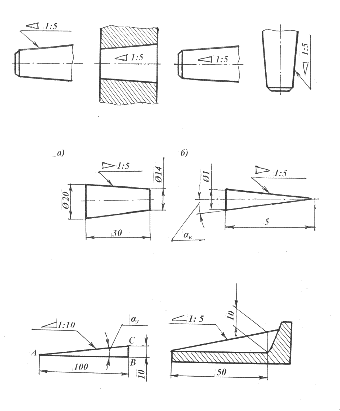 Нахождение центра сопряжения и точек сопряжения.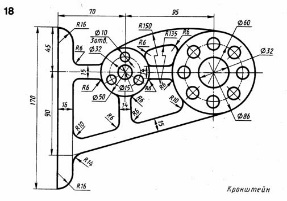 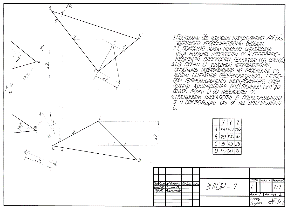 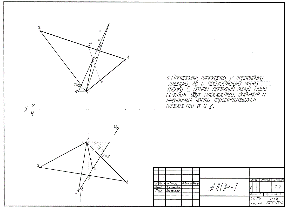 Эпюр № 1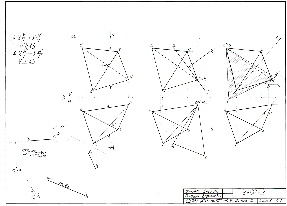 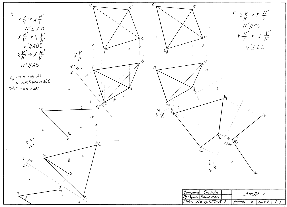 Эпюр № 2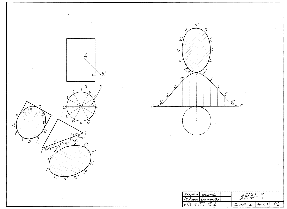 Эпюр № 3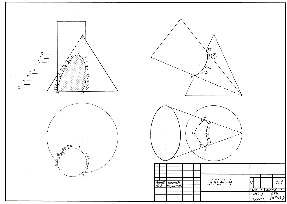 Эпюр № 4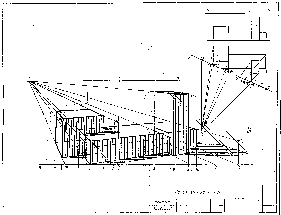 Способ архитекторов. Характеристики процедурыВид процедуры Зачет с оценкойЦель процедурывыявить степень сформированной компетенции ОПК-12, ОПК-15Локальные акты вуза, регламентирующие проведение процедурыПОЛОЖЕНИЕ о проведении текущего контроля успеваемости и промежуточной аттестации обучающихся СВФУ, версия 3.0, утверждено ректором  от 19.02.2019 г.Положение о балльно-рейтинговой системе в СВФУ, версия 4.0, утверждено 21.02.2018 г.Субъекты, на которых направлена процедураСтуденты 3 курса бакалавриатаПериод проведения процедурыЛетняя экзаменационная сессияТребования к помещениям и материально-техническим средствам -Требования к банку оценочных средств-Описание проведения процедурыЗачет принимается в устной форме по билетам. Зачетный билет по дисциплине включает два теоретических вопроса и практическое задание. Время на подготовку – 1 астрономический час.Шкалы оценивания результатов Шкала оценивания результатов приведена в п.6.2. РПД.Результаты процедурыВ результате сдачи всех заданий для СРС студенту необходимо набрать 55 баллов, чтобы получить зачет.№Автор, название, место издания, издательство, год издания учебной литературы, вид и характеристика иных информационных ресурсовНаличие грифа, вид грифаНБ СВФУ, кафедральная библиотека и кол-во экземпляров Электронные издания: точка доступа к ресурсу (наименование ЭБС, ЭБ СВФУ) Основная литератураОсновная литератураОсновная литератураОсновная литератураОсновная литература1Лазарев С.И., Кочетов В.И., Вязовов С.А., Головашин В.Л. Инженерная графика. Учеб. Пособие. Тамбов: изд. ФГБОУ ВПО «ТГТУ», 2014 – 80с. http://biblioclub.ru/index.php?page=book&id=277805&sr=12Перелыгина Л.Г. Черчение. Учеб. Пособие. Минск: «Лiтаратура i Мастацтва», 2012 – 148с. http://biblioclub.ru/index.php?page=book&id=139762&sr=13Скобелева И. Ю. , Ширшова И. А. , Гареева Л. В. , Князьков В. В. Инженерная графика. Учеб. Пособие. Ростов-н/Д: Феникс, 2014 – 304с. http://biblioclub.ru/index.php?page=book&id=271503&sr=1Дополнительная литератураДополнительная литератураДополнительная литератураДополнительная литератураДополнительная литература1Чекмарев, Альберт Анатольевич.Начертательная геометрия и черчение: учеб.для вузов / А. А. Чекмарев. - Изд. 2-е., перераб. и доп. - Москва: Владос, 2002. - 471 с. : ил. - (Учебник для вузов). - Библиогр. : с. 465-466. - ISBN 5-691-00217-1Реком. Мин. Обр.РФ142Будасов, Борис Васильевич. Строительное черчение: учеб. для студ. вузов / Б. В. Будасов, О. В. Георгиевский, В. П. Каминский; под общ. ред. О. В. Георгиевского. - 5-е изд, перераб. и доп. - Москва: Стройиздат, 2002. - 455 с. : ил. - (Учебники для вузов). - Библиогр. : с. 451. - ISBN 5-274-01796-7Реком. Мин. Обр.РФ253№ п/пВиды учебных занятий*Наименование аудиторий, кабинетов, лабораторий  и пр.Перечень оборудования 1.Практические занятияМультимедийный кабинет каб.311ноутбук, мультимедийный проектор2.Подготовка к СРСКабинет для СРС  502Компьютер, доступ к интернетуУчебный годВнесенные измененияПреподаватель (ФИО)Протокол заседания выпускающей кафедры(дата,номер), ФИО зав.кафедрой, подпись